LCMHL Game Switch Request Form (v2.0)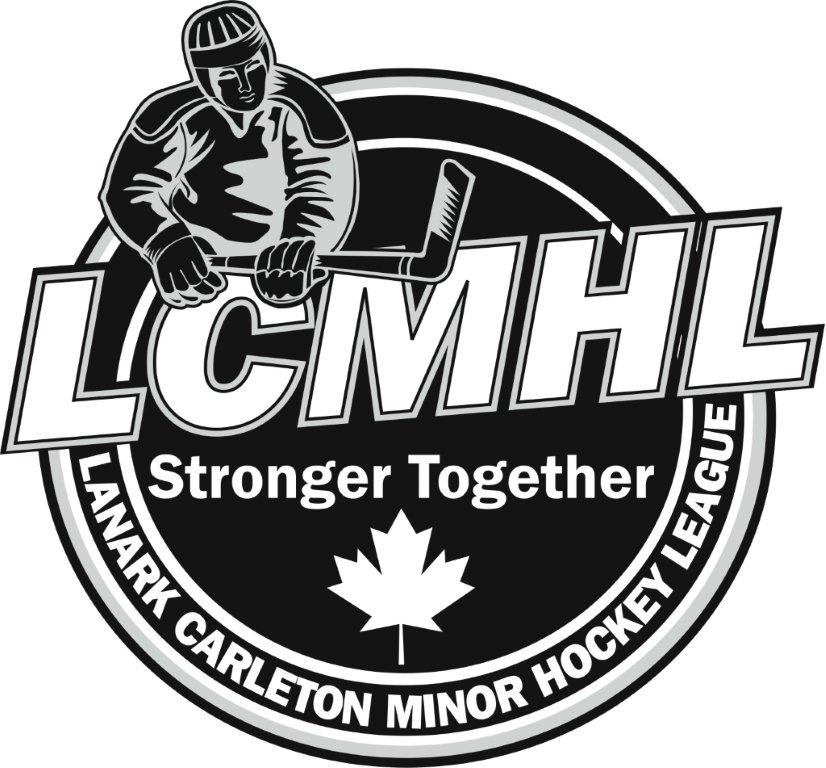 See the checklist on the following pageGame switches apply only to Visitor teamsRequesting team is responsible for informing the Home TeamOriginal Game ScheduleNote:  The home team should not changeNew Game ScheduleSubmitterGame Change ChecklistThe following steps should be performed in sequence.Obtain Statistician approval to proceedFind and propose 2 games to be switchedObtain agreement from the other visiting teamComplete a game switch form (i.e. this form)Provide the completed form to the Statistician for final approval.  Also provide an email from the other visiting team agreeing to the reschedule.Once approved, inform the home team of the game switchDivisionGame #DateTimeLocationHome TeamVisiting TeamSame as aboveGame #DateTimeLocationHome TeamVisiting TeamSame as aboveSame as aboveReason for ChangeNamePositionTeamE-mail AddressDate